АДМИНИСТРАЦИЯ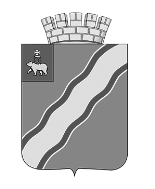 ГОРОДА КРАСНОКАМСКАПОСТАНОВЛЕНИЕ08.04.2019                                                                                                         № 284-п.О межведомственной комиссии по противодействию незаконным заготовкам и обороту древесины на территории Краснокамского городского округаВ соответствии с распоряжением председателя Правительства Пермского края от 9 июня 2008 г. № 88-рпп «О межведомственной комиссии по противодействию незаконным заготовкам и обороту древесины на территории Пермского края», в целях реализации мероприятий по предотвращению незаконных заготовок и оборота древесины на территории Краснокамского городского округа, организации эффективного межведомственного взаимодействия в этой области администрация города КраснокамскаПОСТАНОВЛЯЕТ:1. Создать межведомственную комиссию по противодействию незаконным заготовкам и обороту древесины на территории Краснокамского городского округа.2. Утвердить прилагаемые:2.1. Положение о межведомственной комиссии по противодействию незаконным заготовкам и обороту древесины на территории Краснокамского городского округа.2.2. Состав межведомственной комиссии по противодействию незаконным заготовкам и обороту древесины на территории Краснокамского городского округа.3. Признать утратившим силу постановление администрации Краснокамского муниципального района Пермского края от 17.03.2015 № 411 «О межведомственной комиссии по противодействию незаконным заготовкам и обороту древесины на территории Краснокамского муниципального района».4. Настоящее постановление вступает в силу со дня официального опубликования.5. Постановление подлежит опубликованию в специальном выпуске «Официальные материалы органов местного самоуправления Краснокамского городского округа» газеты «Краснокамская звезда» и на официальном сайте Краснокамского городского округа http://krasnokamsk.ru.6. Контроль за исполнением постановления возложить на заместителя главы города Краснокамска по развитию инфраструктуры и благоустройства С.А. Ренёва.Глава города Краснокамска -глава администрациигорода Краснокамска                                                   			     И.Я.БыкаризЮ.А. Стрелкова4-77-26УТВЕРЖДЕНОпостановлением администрациигорода Краснокамскаот 08.04.2019 № 284-пПОЛОЖЕНИЕо межведомственной комиссии по противодействию незаконным заготовкам и обороту древесины на территории Краснокамского городского округа1. Общие положения1.1. Межведомственная комиссия по противодействию незаконным заготовкам и обороту древесины на территории Краснокамского городского округа (далее - комиссия) является координационным органом, обеспечивающим взаимодействие территориальных органов федеральных органов исполнительной власти Российской Федерации в Пермском крае, исполнительных органов государственной власти Пермского рая, органов местного самоуправления Краснокамского городского округа, правоохранительных органов и заинтересованных организаций в сфере обеспечения соблюдения законодательства по вопросам противодействия незаконной заготовке, транспортировке, переработке и реализации древесины на территории Краснокамского городского округа.1.2. Комиссия в своей деятельности руководствуется Конституцией Российской Федерации, федеральными законами, иными нормативными правовыми актами Российской Федерации, Пермского края и Краснокамского городского округа, а также настоящим положением.1.3. Работа комиссии осуществляется на принципах:равенства всех членов комиссии при постановке и обсуждении вопросов, внесении предложений, разработке рекомендаций и мероприятий;самостоятельности всех органов, представители которых входят в комиссию, при выполнении в пределах их компетенций согласованных решений и рекомендаций комиссии.2. Основные задачи комиссииОсновными задачами комиссии являются:2.1. рассмотрение вопросов, требующих координации и взаимодействия территориальных органов федеральных органов исполнительной власти Российской Федерации в Пермском крае, исполнительных органов государственной власти Пермского края, органов местного самоуправления Краснокамского городского округа, правоохранительных органов по вопросам противодействия незаконной заготовке, транспортировке, переработке и реализации древесины на территории Краснокамского городского округа;2.2. выработка планов согласованных действий по предотвращению незаконной заготовки, транспортировки, переработки и реализации древесины на территории округа;2.3. организация совместных мероприятий по противодействию правонарушениям и преступлениям в сфере заготовки и оборота древесины;2.4. подготовка предложений по упорядочению деятельности хозяйствующих субъектов в сфере заготовки, транспортировки, переработки и реализации древесины на территории округа;2.5. обмен информацией о правонарушениях в сфере заготовки и оборота древесины.3. Функции комиссииКомиссия в соответствии с возложенными на неё задачами выполняет следующие функции:3.1. организация взаимодействия территориальных органов федеральных органов исполнительной власти Российской Федерации в Пермском крае, исполнительных органов государственной власти Пермского края, органов местного самоуправления Краснокамского городского округа, правоохранительных органов и других заинтересованных организаций по вопросам противодействия незаконной заготовке и обороту древесины на территории Краснокамского городского округа;3.2. анализ ситуаций, причин и условий совершения правонарушений в сфере, относящейся к компетенции комиссии;3.3. разработка, планирование и проведение мероприятий по противодействию правонарушениям в сфере, относящейся к компетенции комиссии;3.4. создание рабочих групп для решения отдельных вопросов по направлениям работы комиссии, определения порядка их работы;3.5. участие в подготовке предложений по совершенствованию нормативных правовых актов в области противодействия незаконной заготовке, и обороту древесины на территории Краснокамского городского округа, Пермского края;3.6. организация исполнения принятых решений.4. Права комиссииКомиссия имеет право:4.1. заслушивать представителей территориальных органов федеральных органов исполнительной власти Российской Федерации в Пермском крае, исполнительных органов государственной власти Пермского края, органов местного самоуправления Краснокамского городского округа, правоохранительных органов, других организаций о выполнении возложенных на них задач по противодействию правонарушениям в сфере заготовки и оборота древесины;4.2. запрашивать в установленном порядке у территориальных органов федеральных органов исполнительной власти Российской Федерации в Пермском крае, исполнительных органов государственной власти Пермского края, органов местного самоуправления Краснокамского городского округа, правоохранительных органов, других организаций и физических лиц информационные и иные материалы по вопросам, входящим в компетенцию комиссии;4.3. организовывать и проводить проверки целевого использования древесины, заготовленной на основании договоров купли-продажи лесных насаждений, для собственных нужд граждан, в порядке, установленном законодательством Российской Федерации;4.4. организовывать и проводить в установленном порядке координационные совещания и рабочие встречи;4.5. приглашать для участия в заседаниях комиссии экспертов, ученых, специалистов и представителей заинтересованных организаций.5. Организация деятельности комиссии5.1. Общее руководство деятельностью комиссии и обеспечение выполнения возложенных на неё функций осуществляет председатель комиссии – заместитель главы города Краснокамска по развитию инфраструктуры и благоустройства. В период отсутствия председателя руководит работой комиссии заместитель председателя комиссии.5.2. Комиссия осуществляет свою деятельность в соответствии с планом работы, принимаемым на ее заседании и утверждаемым главой администрации города Краснокамска. Проект плана работы формируется на основании предложений членов комиссии.5.3. Основной формой деятельности комиссии являются заседания. Заседания комиссии проводятся по мере необходимости, но не реже 1 раза в квартал.5.4. Результаты заседаний комиссии оформляются решением.5.5. Комиссия правомочна решать вопросы, если на заседании присутствует не менее половины ее членов.5.6. Решения комиссии принимаются простым большинством голосов ее членов, присутствующих на заседании, оформляются протоколами, которые подписываются председателем или заместителем, председательствующим за него.5.7. Решения, принимаемые комиссией в соответствии с ее компетенцией, носят рекомендательный характер.5.8. Организацию делопроизводства осуществляет секретарь комиссии5.9. Персональный состав комиссии утверждается распорядительным документом главы города Краснокамска – главы администрации города Краснокамска.5.10. Для работы комиссии могут быть приглашены другие лица, заинтересованные в противодействии незаконному обороту древесины на территории округа.5.11. Председатель комиссии:- определяет дату и повестку заседания комиссии,- определяет список должностных лиц, приглашенных на заседание комиссии,- определяет порядок проведения заседания;- руководит деятельностью комиссии,- подписывает решения, принимаемые комиссией,- организует контроль исполнения решений комиссии.5.12. Секретарь комиссии:- составляет проект повестки заседания  комиссии,- доводит до членов комиссии повестку заседания,- регистрирует явившихся на заседание членов комиссии и приглашенных лиц,- обеспечивает информационными материалами членов комиссии и приглашенных лиц,- ведет протокол заседания комиссии,- направляет выписки из протокола (решение) участникам заседания комиссии.5.13. Организационно-техническое обеспечение деятельности комиссии осуществляется отделом экологии и природопользования администрации города Краснокамска.УТВЕРЖДЕНпостановлением администрациигорода Краснокамскаот 08.04.2019 № 284-пСОСТАВмежведомственной комиссии по противодействию незаконным заготовкам и обороту древесины на территории Краснокамского городского округаРенёв Сергей Александровичзаместитель главы города Краснокамска по развитию коммунальной инфраструктуры и благоустройства, председатель комиссииГузаева Ольга Павловнаначальник отдела экологии и природопользования администрации города Краснокамска, заместитель председателя комиссииСтрелковаЮлия Александровна главный специалист отдела экологии и природопользования администрации города Краснокамска, секретарь комиссииЧлены комиссииЧлены комиссииПащенко Максим Владимировичначальник 15 Отдела надзорной деятельности и профилактической работы по Краснокамскому городскому округу (по согласованию)КрутиновскаяНаталья Александровна заместитель начальника Межрайонной ИФНС №16 по Пермскому краю (по согласованию)Садакова Ксения Афанасьевнаинженер охраны и защиты леса ГКУ «Закамское лесничество» (по согласованию)НегановАлександр Николаевичмастер леса Краснокамского участкового лесничества ГКУ «Закамское лесничество» (по согласованию)Зубко Сергей Александровичлесничий Гайвинского участкового лесничества ГКУ «Закамское лесничество» (по согласованию)Орлов Александр Викторовичначальник ОЭБ и ПК ОМВД России по Краснокамскому району (по согласованию)Жуланов Вадим Александровичстарший оперуполномоченный ОЭБ и ПК ОМВД России по Краснокамскому району (по согласованию)ТокмиевЕвгений Валерьевичзаместитель командира отдельного взвода ДПС ГИБДД ОМВД по Краснокамскому району(по согласованию)Андросова Галия Вазыховнаначальник сектора распоряжения земельными участками и муниципального земельного контроля комитета земельных и имущественных отношений администрации города Краснокамска